Vocabulary: General Form of a Rational Function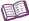 Vocabulary 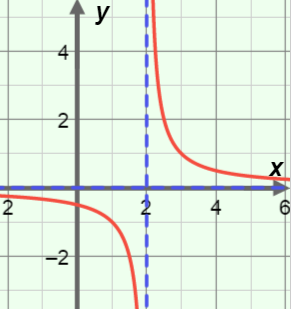 Asymptote – a line that a graph approaches more and more closely.For example, the graph of y = , which is shown to the right, has a horizontal asymptote of y = 0 and a vertical asymptote of x = 2.Degree (of a polynomial) – the greatest exponent on x in a polynomial.For example, y = 4x3 – 5x2 + x – 7 and y = (x – 2)(x + 1)(x + 5) are both third-degree polynomials.  Discontinuity – a point at which the graph of a function is undefined. The function y = , graphed above, has a discontinuity at x = 2, where the vertical asymptote is.This is called a non-removable discontinuity because it cannot be “fixed” with a single point.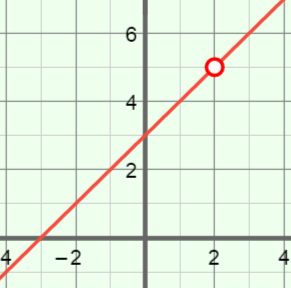 The function y = , graphed to the right, has a discontinuity at x = 2, where the “hole” is.A hole is a removable discontinuity because it could be “fixed” with a single point, in this case, (2, 5).Rational function – a ratio of polynomials.For example, y = , y =  and y =  are rational functions.Root – an x-value for which the value of a function is zero.